FINALS FORMAT 2017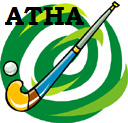 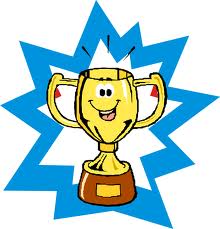 JUNIORS FORMAT - 4 Team - 3 week finalQuarter final - 26.08.17
Qtr. final 1: Team 1 vs Team 4 - Winner to Semi 1. Loser to Semi 2
Qtr. final 2: Team 2 vs Team 3 – Winner to Semi 2. Loser to Semi 1

Semi Final – 02.09.17
Semi 1 -Winner Qtr. final 1 plays loser of Qtr. final 2 – Winner to Grand final
Semi 2 - Loser Qtr. final 1 plays Winner of Qtr. final 2 – Winner to Grand finalGrand Final - 09.09.17
Winner Semi Final 1 Vs Winner Semi Final 2 play off or 1st & 2nd 
Losers of Semi 1 & 2 play of for 3rd& 4th Motion's passed at meeting Saturday 15th July regarding Grand Finals format:  
" Moved by Carrie de Brueys, Seconded by Karen Mitchell that Option 3 as per the survey is to be adopted for the Junior Grand Finals. All in Favour. 
Should there be a draw in in the finals placing’s, following recommendation by Hockey Qld, we will follow the Shootouts format (Wobble-offs). Should there still be a draw position then team flicks will be the decider." SENIORS FORMAT - 3 Team - 2 week final 
Team 1 -  straight into Grand Final.  (Team 1 is determined as the team with most points at the end of competition rounds – if teams are on equal points then we do a count back of goals for /against) Team 1 - may choose to have a fun game with team 4.

Semi-Final 
Team 2 vs Team 3 – Winner goes through to finalGrand Final 
Team 1 Vs winner of semi-final
Teams not in final - come and enjoy finals day   “Moved by Carrie de Brueys, Seconded by Karen Mitchell, that Option 1 as per the survey is to be adopted for the Senior Grand Finals. All in favour.  
Should there be a draw in in the finals placing’s, following recommendation by Hockey Qld, we will follow the Shootouts format (Wobble-offs). Should there still be a draw position then team flicks will be the decider."
Information about shootouts will be distributed to captains and coaches.